СЕМЕЙНЫЕ ПРИЕМНЫЕ   ВОРДИ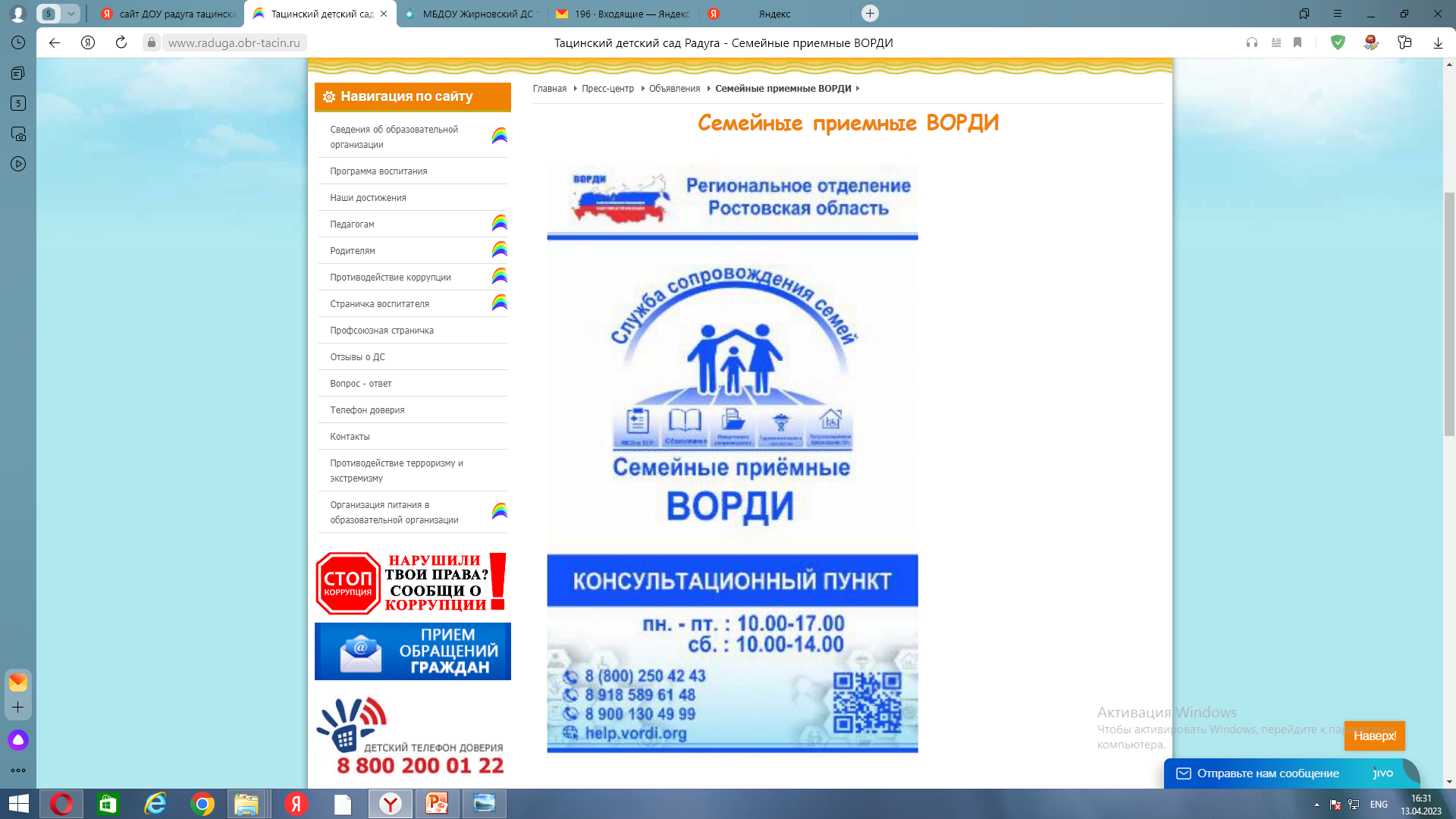 